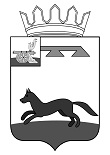 АДМИНИСТРАЦИЯ МУНИЦИПАЛЬНОГО ОБРАЗОВАНИЯ«ХИСЛАВИЧСКИЙ  РАЙОН» СМОЛЕНСКОЙ ОБЛАСТИР А С П О Р Я Ж Е Н И Еот  03 сентября  2019 г.   № 615-р О внесении изменений в распоряжение от 13.06.2019 № 411-р «О создании комиссии по проверке готовности теплоснабжающих организаций и потребителей тепловой энергии к отопительному сезону 2019 - 2020 г.г.»Внести в распоряжение от 13.06.2019 № 411-р «О создании комиссии по проверке готовности теплоснабжающих организаций и потребителей тепловой энергии к отопительному сезону 2019 - 2020 г.г.» следующие изменения:1. Изложить в новой редакции пункт 2:«2. Утвердит график проведения проверки готовности к отопительному сезону теплоснабжающих организаций 2019/20 годов (Приложение № 1).»2. Изложить в новой редакции пункт 3:«3. Утвердить Перечень потребителей тепловой энергии, в отношении которых предусмотрена проверка готовности к отопительному периоду 2019/20 годов по муниципальному образованию «Хиславичский район» Смоленской области в новой редакции (Приложение № 2).»3. Дополнить пунктом 4:«4. Контроль за исполнением настоящего распоряжения оставляю за собой.»И.п. Главы муниципального образования «Хиславичский район» Смоленской области	                                                                            Ю.В. ЕпифановПеречень потребителей тепловой энергии, в отношении которых предусмотрена проверка готовности к отопительному периоду 2019/20 годов по муниципальному образованию «Хиславичский район» Смоленской области(в новой редакции)Отп. 1 экз. – в делоИсп. В.И. Златарев«_____» ____________ 2019 г.Разослать: прокуратура-1, отдел строительства-1, Жилкомсервис-1, отдел по городу-1, Смолград-1, отдел образования -1, отдел культуры-1., Корзовское с/п-1, ОТЭН-1, «Газтеплосервис»-1, ОГБУЗ «Хиславичская ЦРБ»-1.Приложение 2к распоряжению Администрации муниципального образования «Хиславичский район» Смоленской области от  03.09.2019 г. № 615-р№п/пНаименование теплоснабжающей организации, адрес отапливаемой котельнойНаименование потребителей тепловой энергииДатапроведения1.МБУ ДО  Хиславичская  ДШИЗдание школы искусств06.08.20192.МБОУ «Череповская ОШ»Школа06.08.20193.МБОУ «Иозефовская ОШ»Школа07.08.20194.МБОУ «Заревская ОШ»Школа07.08.20195.МБОУ «Растегаевская ОШ»Школа07.08.20196.МБУ «ФОК им. Сидоренкова»ФОК08.08.20197.СДК ЗаревскийСДК08.08.20198.СДК ЖанвильскийСДК09.08.20199.СДК ЧереповскойСДК13.08.201910.СДК ГородищенскийСДК13.08.201911.МБДОУ Д/сад Аленушкад/сад Аленушка13.08.201912.МБДОУ Д/сад Ручеекд/сад Ручеек13.08.201913.МБДОУ Д/сад Солнышкод/сад Солнышко14.08.201914.ООО «Оптимальная тепловая энергетика» Газовая котельная п. Хиславичи, пер. ШкольныйМБОУ «Хиславичская СШ»14.08.201915.ООО «Газтеплосервис» Блочно-мудульная котельнаяХиславичский район д. Городище ул.МБОУ «Ленинская ОШ»15.08.201916.ООО «Газтеплосервис» Блочно-мудульная котельная п. Хиславичи, ул. Советская ОГБУЗ «Хиславичская ЦРБ» Здание медицинских корпусов по ул. Советская, п. Хиславичи.15.08.201917.МУП «Жилкомсервис» Газовая котельная п.Хиславичи, ул. Зверева д.6 ООО «Смолград» МКЖД  п. Хиславичи ул. Зверева, д.6 15.08.201918.МУП «Жилкомсервис» Газовая котельная п. Хиславичи, ул. Берестнева, д21А. ООО «Смолград» МКЖД  п. Хиславичи ул. Берестнева, д.20 - 23.16.08.201919.МУП «Жилкомсервис» Газовая котельная п. Хиславичи, ул. Берестнева, д21А. ООО «Смолград» МКЖД   п. Хиславичи ул. Берестнева, д.20 - 28.19.08.201920.МУП «Жилкомсервис»Теплосети (2,38) п. Хиславичи, ул. Берестнева.20.08.201921.МУП «Жилкомсервис» Угольная котельная д. Корзово, ул. Молодежная, д.13ООО «Смолград» МКЖД    дер. Корзово ул. Молодежная, д.8 - 1121.08.201922.МУП «Жилкомсервис»Теплосети (2,35)  д. Корзово, ул. Молодежная.20.08.2019